	                                                                                    Общество с ограниченной ответственностью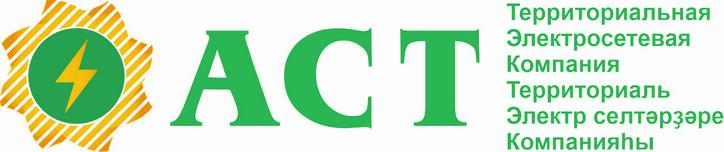            «АвтоматизацияСистемыТехнологии          «Технология Системаларын Автоматлаштырыу»              яуаплылығы сикләнгән йәмғиәтеЗАЯВКА №______от «______»_______________20____г.юридического лица (индивидуального предпринимателя), физического лица на временное присоединение энергопринимающих устройств1. _______________________________________________________________________________________(полное наименование заявителя - юридического лица; фамилия, имя, отчество заявителя - индивидуального предпринимателя)2 Номер записи в Едином государственном реестре юридических лиц (номер записи в Едином государственном реестре индивидуальных предпринимателей) и дата ее внесения в реестр 1  _________________________________________________________________________________________    Паспортные данные 2: серия _____________ номер __________________ выдан (кем, когда) _________________________________________________________________________________________.3. Место нахождения заявителя, в том числе фактический адрес: __________________________________________________________________________________________________________________________.(индекс, адрес)3(1). Страховой номер индивидуального лицевого счета заявителя (для физических лиц)	.4. В связи с ________________________________________________________________________________________________________________________________________________________________________(временное технологическое присоединение передвижного объекта и другое – указать нужное)просит осуществить технологическое присоединение ____________________________________________________________________________________________________________________________________,(наименование энергопринимающих устройств для присоединения)расположенных ___________________________________________________________________________.                                (место нахождения энергопринимающих устройств)_________________________________________________________________________________________5. Максимальная мощность энергопринимающих устройств составляет 3 __кВт при напряжении 4 ___кВ.6. Характер нагрузки ______________________________________________________________________.7 Срок электроснабжения по временной схеме  5 _____________________________________  8.Реквизиты договора на технологическое присоединение 6 _____________________________________.9. Гарантирующий поставщик (энергосбытовая организация), с которым планируется заключение договора электроснабжения (купли-продажи электрической энергии (мощности)____________________.    Приложения к заявке (Постановление Правительства РФ от 27.12.2004 № 861): Копия документа, подтверждающего право собственности или иное предусмотренное законом основание на объект капитального строительства (нежилое помещение в таком объекте) и (или) земельный участок, на котором расположены (будут располагаться) объекты заявителя, либо право собственности или иное предусмотренное законом основание на энергопринимающие устройства (для заявителей, планирующих осуществить тех.присоединение энергопринимающих устройств, расположенных в нежилых помещениях МКД или иных объектах капитального строительства, - копия документа, подтверждающего право собственности или иное предусмотренное законом основание на нежилое помещение в таком МКД или ином объекте капитального строительства) (например: свидетельство о государственной регистрации права собственности; выписка из ЕГРН, договор аренды); копия разрешения на использование земель или земельных участков, находящихся в государственной или муниципальной собственности, без предоставления земельных участков и установления сервитута, публичного сервитута в целях размещения энергопринимающих устройств заявителя (с указанием сведений о границах используемой территории); копии документов, подтверждающих, что заявитель обладает сервитутом или публичным сервитутом, которые установлены в соответствии с гражданским законодательством Российской Федерации, земельным законодательством Российской Федерации и предусматривают возможность использования земельного участка для целей размещения энергопринимающих устройств заявителя (с указанием сведений о границах сервитута) для юридических лиц - выписка из Единого государственного реестра юридических лиц, для индивидуальных предпринимателей - выписка из Единого государственного реестра индивидуальных предпринимателей доверенность, подтверждающая полномочия представителя заявителя, подающего и получающего документы (в случае если заявка подается в сетевую организацию представителем заявителя): № _____________________ от «______» ________________20___г. копия паспорта гражданина Российской Федерации или иного документа, удостоверяющего личность, если заявителем выступает индивидуальный предприниматель или гражданин, СНИЛСВ соответствии с Федеральным законом № 152-ФЗ от 27.06.2006 «О персональных данных» ООО «АСТ» является оператором и осуществляет обработку персональных данных Заявителей. Оформляя заявку в ООО «АСТ», Вы даете согласие на обработку Ваших персональных данных любым, не запрещенным законом способом. Заявитель предупрежден, что сообщение ложных сведений в заявке, а также предоставление поддельных документов влечет предусмотренную законодательством РФ ответственность (в т.ч. уголовную, административную).Руководитель организации (заявитель)М.П.СОГЛАСИЕ НА ОБРАБОТКУ ПЕРСОНАЛЬНЫХ ДАНННЫХ«___»_______________20___г.Субъект персональных данных____________________________________________________________________________________________________________________________________________(Фамилия, Имя, Отчество, полностью)Серия__________№_________________выдан ___________________________________________(вид основного документа, удостоверяющего личность)___________________________________________________________________________________(кем и когда)Проживающий(ая) по адресу______________________________________________________________________________________________________________________________________________принимаю решение о представлении моих персональных данных и даю согласие на их обработку свободно, своей волей и в своем интересе. Наименование и адрес оператора, получающего согласие субъекта персональных данных:  ООО «АСТ»Со следующей целью обработки персональных данных: Обработка персональных данных будет осуществляться в целях приема, регистрации и рассмотрении обращений (заявок) физических лиц и индивидуальных предпринимателей (субъектов персональных данных) и приложенных к ним документов, ведения переписки с субъектом персональных данных и иными лицами получения сведений о субъекте персональных данных, необходимых для обработки его заявки, заключения договора по инициативе субъекта персональных данных, исполнения договора, стороне (выгодоприобретателем) по которому является субъект персональных данных, в целях подготовки  личных документов в адрес субъекта персональных данных, связанных с осуществлением деятельности по технологическому присоединению и иных видов деятельности в соответствии с действующим законодательством РФ, в том числе для передачи документов в адрес ООО «ЭСКБ» и/или иного субъекта розничного рынка, с которым заявитель заключил/намеревается заключить договор энергоснабжения или договор купли-продажи (поставки) электрической энергии (мощности), а также в целях информирования субъектов персональных данных о предоставляемых коммерческих услугах и работах, в том числе по производству проектных, строительно-монтажных, пуско-наладочных работ в целях исполнения договора об осуществлении технологического присоединения.Перечень персональных данных, на обработку которых дается согласие субъекта персональных данных:фамилия, имя, отчество, дата рождения, адрес, паспортные данные, адрес регистрации места жительства, номер контактного телефона, адрес электронной почты, сведения, содержащиеся в документах прикладываемых к заявке и иные сведения и документы, необходимые для целей обработки заявки и целей указанных в настоящем согласии.Перечень действий с персональными данными, на совершение которых дает согласие. Общее описание используемых оператором способов обработки персональных данных:Обработка  вышеуказанных персональных данных будет осуществляться путем: автоматизированной, неавтоматизированной и смешанной обработки персональных данных (сбор, систематизация, накопление, хранение, уточнение (обновление,  изменение использования, распространение), в том числе передаче обезличивание, блокирование, уничтожение персональных данных).Срок, в течение которого действует согласие субъекта персональных данных, а также способ его отзыва, если иное не установлено федеральным законом: бессрочно. На основании письменного обращения субъекта персональных данных с требованием о прекращении обработки его персональных данных оператор прекратит обработку таких персональных данных в течение 3 (трех) рабочих  дней. В порядке,  предусмотренном действующим законодательством  РФ, согласие может быть отозвано субъектом персональных данных путем письменного обращения к оператору, получившему согласие  субъекта персональных данных.Я согласен(на) с тем, что по моему письменному требованию уведомление об уничтожении персональных данных будет вручаться мне (моему представителю) по месту нахождению оператора.Я согласен(на) с тем что ООО «АСТ» будет направлять мне информацию посредством  электронной почты, телефонной связи и смс-уведомлений.Я согласен(на) получать договор о технологическом присоединении, документы о технологическом присоединении, в том числе акт технологического присоединения, подписанные со стороны ОО «АСТ» электронной цифровой подписью.Подпись субъекта персональных данных____________________________________________                                                                                               (Фамилия, Имя, Отчество полностью, подпись)(фамилия, имя, отчество)(фамилия, имя, отчество)(фамилия, имя, отчество)(выделенный оператором подвижной радиотелефонной связи абонентский номер и адрес электронной 
почты заявителя)(выделенный оператором подвижной радиотелефонной связи абонентский номер и адрес электронной 
почты заявителя)(выделенный оператором подвижной радиотелефонной связи абонентский номер и адрес электронной 
почты заявителя)(должность)(подпись)“”20г.